Rédigée par : …............................................. Mail : …........................................................... École ..................................Nom et prénom de l'élève : …............................................................. Né(e) le : …........................... Classe : …...............Cursus scolaire de l'élève : …................................................................ Contact tel famille : …..........................................(Entourer)Un PPRE, PAP, PPS est-il établi ?  Oui / non / en cours d'élaboration  Depuis le : .…............. Jusqu'au :….................L'élève bénéficie-t-il des APC?   oui    non   Projet : ............................................................................................Fréquentation scolaire :      assidue      perlée       absentéismeL'élève est-il conscient de ses difficultés ?    oui    non     Avez-vous échangé avec lui à ce sujet ?    Oui     nonAvez-vous informé la famille des difficultés rencontrées ?     oui     nonPrécisions si nécessaire : …......................................................................................................................................Santé et suivis extérieurs :  PAI      Soins auditifs : port d'appareil d – g      Soins visuels, port de lunettes     Autres : …....................................Orthophonie         Psychomotricité         CMP        CMPP        S.E.S.S.A.DDispositif périscolaire : 	cantine		garderie	étude		 Autres : …........................................Réponses du R.A.S.E.DSignatures :                              Enseignant(e)                                                   Directeur(trice) 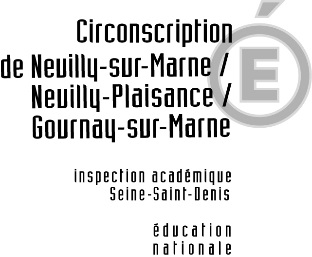 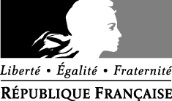 Demande d'aide au R.A.S.E.D.Date : ………..........ApprentissagesCompétences scolairesComportement(Compétences sociales et civiques, autonomie et initiative)Réussites et points d'appui…............................................................................................................................................................................................................................................................................................................................................................................................................................................................................................................................................................................…............................................................................…............................................................................................................................................................................................................................................................................................................................................................................................................................................................................................Difficultés…...........................................................................................................................................................................................................................................................................................................................................................................................................................................................................................................................................................................................................................................................................................................................................................................................................................................................................................................................................................................................…............................................................................................................................................................................................................................................................................................................................................................................................................................................................................................................................................................................................................................................................................................................................................................................................................................................................................................................................................................................................Aides spécifiques mises en place…............................................................................................................................................................................................................................................................................................................................................................................................................…............................................................................................................................................................................................................................................................................................................................................................................................................Besoins justifiant la demande………………………………………………………………………………………………………………………………………………………………………………………………………………………………………….………………………………………………………………………………………………………………………………………………………………………………………………………………………………………….Objectifs…..........................................................................................................................................................................................................................................................................................................................................Adaptations pédagogiques spécifiques..............................................................................................................................................................................................................................................................................................................................................Remarques diverses……………………………………………………………………………………………………………………………………………………………………………………………………………………………………………………………………………………………………………………………………………………..Analyse des besoins éducatifs particuliers de l'élève arrêtée en réunion de synthèse le : …..................................□ Intervention du R.A.S.E.D.      pédagogique    -    relationnelle    -    psychologiquePédagogique : évaluation – suivi envisage à compter du ….................... Fréquence : …................. par semaineRelationnelle : observation préliminaire de 3 séances d'évaluation au préalable pour confirmer ou pas l'indicationPsychologique : renseigner la demande spécifique□ Demande non prioritaire, à surveiller.□ Adaptation et différenciation au sein de la classe.□ Aides déjà multiples à l'extérieur.□ Demande de visite du médecin scolaire ou infirmière scolaire, motif(s) : …........................................................□ Suggestion d'investigation extérieure...................................................................................................................□ Autres propositions : …........................................................................................................................................